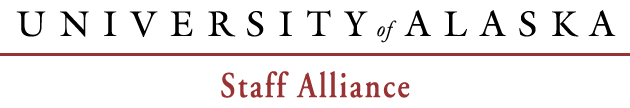 Staff Health Care CommitteeMeeting Notes2/4/13Committee Members:Meeting was called to order at 9:05am.  Roll was called and there were 9 members present plus Erika Van Flein and David Hinckley.A.	Approval of Agenda-Agenda was approved.B.	Approval of Meeting notes – December meeting – Meeting notes for December were approved.	Who will take notes for this meeting?- Gwenna volunteered to take notes.C.	Forum Feedback/recommendations-approximately 300 people attended the forums – the motions were discussed – the #1 motion of discussion was on the Opt Out Option and the 2nd motion of discussion was the Spousal Surcharge – due to the responses to these two motions the JHCC rescinded the motions – the other seven motions will go forward .  The JHCC feels it is important to hold more forums in the future.D.	JHCC update – A notice of intent to award was issued to Premera Blue Cross/Blue Shield for pharmacy and health – there is a 10 day protest period for the other vendors to protest the award  – at the end of the 10 days the contract will be issued – An RFP will be going out for the Wellness Program – Lockton presented the InfoLock report from FY12  (posted at http://www.alaska.edu/benefits/joint-health-care-committ/2-01-2013/) – it was reported that Preventative is not being used as much as it should; spouses are 25% of the population w/40% of the plan cost; generic pharmacy use increased from 65% to 69% w/an estimated savings of $300K to $370K; Type 2 diabetes is showing that 84% of the population is non-compliant – The plan names were discussed and the final is 750 plan, HDHP and the CDHP (consumer directed health plan) – there will be training set up for all the Human Resources folks and JHCC has requested training also – the VSP motion was confirmed and we will stay with the Signature Plan w/an increase in frames/contacts to $150 cost will be approx. $11.90 pepm.E.	Discussion on the next meeting was held.  The Committee decided to postpone the meeting until after the February 27 & 28 JHCC meeting.  A doodle poll will be sent out and videoconference locations will be set up by campus individuals and sent to Elizabeth so she can set it up with VCS.Meeting was adjourned at 10:30amUAA Voting MemberUAF Voting MemberMelodee Monson, chair (present)Gary Newman (present)Connie Dennis (present)Debbie Coxon (present)AltAltMaureen HuntDeb Gonzalez (present)Mary Sue DatesSAA Voting MemberUAS Voting MemberIvan LeibbrandtGwenna Richardson (present)Linda Hall (present)Elizabeth Williams (present)AltAltMonique MusickMae DelcastilloHeather Arana (present)Alliance RepresentativeAlliance RepresentativeMonique MusickEx-OfficioEx-OfficioErika Van Flein (present)Juella SparksDavid Hinckley (present)Michelle Rizk